Министерство образования и науки Российской ФедерацииФедеральное государственное бюджетное образовательное учреждение высшего образования«Пермский национальный исследовательский политехнический университет»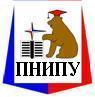 Лысьвенский филиал(ЛФ ПНИПУ)УТВЕРЖДАЮЗав.кафедрой ТД____________ Д.С. Балабанов«___»___________ 2017 гФонд оценочных средствдля проведения текущего контроля успеваемости и промежуточной аттестации обучающихся по УЧЕБНОЙ ПРАКТИКЕ 
(ПОЛЕВОЙ ГЕОДЕЗИЧЕСКОЙ)ПМ.02  ВЫПОЛНЕНИЕ ТЕХНОЛОГИЧЕСКИХ ПРОЦЕССОВ ПРИ СТРОИТЕЛЬСТВЕ, ЭКСПЛУАТАЦИИ И РЕКОНСТРУКЦИИ СТРОИТЕЛЬНЫХ ОБЪЕКТОВосновной профессиональной образовательной программы 
подготовки специалистов среднего звена по специальности СПО 08.02.01 «Строительство и эксплуатация зданий и сооружений»(базовая подготовка)Лысьва, 2017Фонд оценочных средств разработан на основе: - Федерального государственного образовательного стандарта среднего профессионального образования по специальности 08.02.01 «Строительство и эксплуатация зданий и сооружений» (базовая подготовка) - рабочей программы практики, утвержденной _____________Разработчик: преподаватель 1 категории _________________ И.В.  Карпова Фонд оценочных средств рассмотрен и одобрен на заседании предметной (цикловой) комиссии технических дисциплин (ПЦК ТД) «6» сентября  2017  г., протокол № 1.Паспорт ФОНДА оценочных средствВ результате освоения  учебной практики (полевой геодезической) профессионального модуля ПМ 02 Выполнение технологических процессов при строительстве, эксплуатации и реконструкции строительных объектов обучающийся должен обладать предусмотренными ФГОС по специальности СПО 08.02.01 «Строительство и эксплуатация зданий и сооружений» базовой подготовки следующими результатами обучения: знаниями, умениями, практическим опытом, которые формируют профессиональные и общие компетенции.Показатели, критерии, средства оценивания достижения запланированных результатов обучения и шкала оценки результатов формирования частей компетенций, проверяемых в при текущем и промежуточном контроле представлены в таблице 1.Формой аттестации по освоению  учебной практики (полевой геодезической) профессионального модуля ПМ 02 Выполнение технологических процессов при строительстве, эксплуатации и реконструкции строительных объектов является дифференцированный зачетКонтроль результатов освоения ПРАКТИКИ1. ТЕКУЩИЙ И ПРОМЕЖУТОЧНЫЙ КОНТРОЛЬ ОСВОЕНИЯ ЗАДАННЫХ ДИСЦИПЛИНАРНЫХ КОМПЕТЕНЦИЙТекущий и промежуточный контроль освоения дисциплинарных компетенций проводится в следующих формах:практические задания;подготовка отчета по производственной практике (по профилю специальности)Типовые задания для оценки освоения ПРАКТИКИ1. Типовые практические заданияКакой длины должна быть линия на склоне крутизной в 10º, чтобы горизонтальное проложение её было равно ? Задачу решите через косинус угла наклона.Составьте план по румбам. Определите и распределите невязку в учебных целях. Масштаб плана  1:5000.Участок имеет форму треугольника, у которого основание на плане , а высота . Масштаб плана 1:2000. Сначала определите площадь плана в см2 и переведите в м2 местности по масштабу. Затем, переведя размеры треугольника в метры местности по масштабу, определите сразу площадь участка.Определите превышение между точками, если при геометрическом нивелировании отсчёт по задней рейке , отсчёт по передней рейке . Нарисуйте схему этой задачи.Координаты первой точки X1 = +318, , Y1= +, координаты второй точки (X2 = +, Y2 = +). Определите расстояние между точками, а затем румб этого направления (вычислив тангенс румба, по таблице тангенсов обратным ходом определите величину угла).3. На топографической карте дирекционный угол направления имеет величину 89º, сближение меридианов западное – 2º 24´, магнитное склонение восточное +6º 12´. Определите истинный азимут этого направления, используя величину сближения меридианов. Определите магнитный азимут этого направления, используя магнитное склонение.Определите угол и крутизну ската участка шоссе, заключённого между горизонталями, если высота сечения , заложение по карте , масштаб карты 1:25000Определите прямоугольные координаты пункта, расположенного в квадрате прямоугольной (километровой) сетки, координаты юго-западного угла квадрата Х = , Y = , длина перпендикуляра, опущенного из данного пункта на южную сторону квадрата, в масштабе карты , а длина перпендикуляра, опущенного из данного пункта на заданную сторону квадрата, в масштабе карты .2. ИТОГОВЫЙ КОНТРОЛЬ ОСВОЕНИЯ ЗАДАННЫХ ДИСЦИПЛИНАРНЫХ КОМПЕТЕНЦИЙПрактика завершается дифференцированным зачетом при условии:положительного аттестационного листа по практике об уровне освоения профессиональных компетенций от руководителей практики от принимающей организации и образовательной организации; наличия положительной характеристики организации на обучающегося по освоению общих компетенций в период прохождения практики;полноты и своевременности представления дневника практики и отчета о практике в соответствии с заданием на практику.Зачет проводится в форме защиты письменных отчетов (составленных в соответствии с требованиями методических указаний по оформлению всех видов работ для студентов всех форм обучения, составитель Федосеева Е.Л., 2016 г.) на основании утвержденного задания на практику, с учетом содержания дневника прохождения практики, описания этапов выполнения индивидуального задания, характеристики руководителя практики от предприятия и аттестационного листа по практике. К защите готовится презентация в виде слайд-шоу или видеоролика, демонстрирующая ход прохождения практики студентом и фрагменты отчёта. Защита отчета проводится перед комиссией, назначенной начальником отдела ДП и СПО, в присутствии руководителя практики от филиала. Результаты зачета оформляются зачетной ведомостью, подписанной всеми членами комиссии.Основные критерии оценки практики следующие:деловая активность студента в процессе практики;производственная дисциплина студента;качество выполнения индивидуального задания;устные ответы при сдаче зачета;качество выполнения отчета по практике;оценка прохождения практики руководителями практики от кафедры;аттестационный лист с характеристикой руководителя практики от предприятия от принимающей организации.Критерии оценивания сформированности компетенций для каждого результата обучения и шкала оценивания при выставлении общей оценки по итогам учебной практики представлены в табл. 5.1..Таблица 1 – Показатели, критерии, средства оценивания достижения запланированных результатов обучения и шкала оценки            результатов формирования частей компетенций, приобретаемых в ходе учебой практики  профессионального модуля ПМ.02 Выполнение технологических процессов при строительстве, эксплуатации и реконструкции строительных объектовЛист регистрации измененийПредседатель ПЦК ТДИ.В. Карпова№ точекРумб среднийДлина линийУгол наклонаГоризонтальное проложение1-22-33-44-1СВ: 37ºЮВ: 75ºЮЗ: 10ºСЗ: 61º543,5510,5705,2782,40º8º0º6º543,5505,5705,2778,12532,3Результаты 
обученияПоказатели и критерии оценивания сформированности частей  компетенцийПоказатели и критерии оценивания сформированности частей  компетенцийСредства 
оцениванияШкала оцениванияШкала оцениванияШкала оцениванияРезультаты 
обученияпоказателикритерииСредства 
оценивания«5»«4»«3»ОК 2  УП 02.01- (з20) знает требования техники безопасности и охраны труда при работе с  оборудованием и инструментомПонимание сути требований техники безопасности и охраны труда при работе с  оборудованием и инструментом.Знание правил внутреннего распорядка, охраны труда. Ознакомлен с инструкциями, необходимыми для организации рабочего места техникаОтчёт по практикеНе имеет замечаний по правилам внутреннего распорядка и охраны труда. Имеет несущественные замечания по правилам внутреннего распорядка и охраны трудаИмеет существенные замечания по правилам внутреннего распорядка и охраны трудаПК 2.1. УП 02.01 - (у12) умеет  осуществлять геодезическое обеспечение выполняемых технологических операций;(у8) умеет читать геологическую карту и разрезы; (у9) умеет читать разбивочные чертежи; (у10) умеет осуществлять геодезическое обеспечение в подготовительный период; (о1) имеет практический опыт организации и выполнения подготовительных работ на строительной площадке Качество выполнения геодезических работ в период прохождения практики  Грамотно выполненные  основные  геодезические работы, разбивочные работы и вертикальная планировка Отчёт по практикеУмеет выполнять основные  геодезические работы, разбивочные работы и вертикальная планировкаУмеет выполнять основные  геодезические работы, разбивочные работы и вертикальная планировка с незначительными неточностями.Умеет выполнять основные  геодезические работы, разбивочные работы и вертикальная планировка со значительными неточностями.ОК 5. УП 02.01(у27) умеет  использовать информационно-коммуникационные технологии при оформлении отчёта по практике.Умение делать обобщение, выводы, сравнение. Правильно оформленная аудиторная и внеаудиторная самостоятельная работа.Правильно оформленная аудиторная и внеаудиторная самостоятельная работа в соответствии с установленными требованиямиОтчёт по практикеДостаточно полное понимание содержания материала по практике, в сроки сданная работаДостаточно полное понимание содержания материала по практике, не в сроки сданная работаНедостаточно полное понимание содержания материала по практике, не вовремя  сданная работа по сроку.№ п.п.Содержание измененияДата, номер протокола заседания ПЦК. Подпись председателя ПЦК